	Obecní úřad Dřevěnice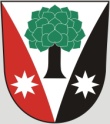 	Dřevěnice 56, 507 13 ŽelezniceVyřizuje:Lukavcová LudmilaDatum: 19.11..2014Naše č.j.: 84/2014 601 395 386 Vrabec, 736 279 726 LukavcováDatové schránky: sska6siEmail: ou.drevenice@tiscali.czInternetové stránky: www.drevenice.orgOznámení o zahájení řízeníObecní úřad Dřevěnice, jako příslušný silniční správní úřad podle §40 odst.5  písm. a) zákona č. 13/1997 Sb., o pozemních  komunikacích, ve znění pozdějších předpisů (dále jen „zákon o pozemních komunikacích“) a jako příslušný orgán k zařazování pozemních komunikací do kategorie místních komunikací v souladu s ustanovením §3 odst. 1 zákona o pozemních komunikacích zahajuje  řízení o zařazení pozemních komunikací do kategorie  místních komunikací  v katastrálním území obce Dřevěnice na základě těchto předložených dokladů:Žádost obce Dřevěnice ze dne  5.11.2014 ve věci zařazení pozemních komunikací do kategorie místních komunikacípředloženého Pasportu místních komunikací správního území obce Dřevěnice, který byl zpracován obcí  Dřevěnice (dále jen „pasport místních komunikací“).Pasport je zpracován v souladu s ustanovením §3, odst. 1 a §6 zákona o pozemních komunikacích a dle §2, §3 a §5  vyhlášky MDS č. 104/1997 Sb., kterou se provádí zákon o pozemních komunikacích v platném znění (dále jen „vyhláška“) Pasport místních komunikací je k nahlédnutí na obecním úřadě Dřevěnice v úředních dnech – pondělí od 15.00 hodin do 18.00 hodin a ve středu od 15.00 hodin do 19.00 hodin od 19.11.2014 po dobu 14 dnů, kdy se mohou  v souladu s ustanovením §50 správního řádu vyjádřit k podkladům rozhodnutí i ke způsobu jejich zjištění, popřípadě navrhnout jejich doplnění. V pasportu komunikací jsou podrobně uvedeny vlastnické poměry komunikací. Silniční úřad si ověřil v katastru nemovitostí, zda je obec Dřevěnice vlastníkem pozemků na nichž jsou komunikace umístěny. U všech navržených komunikací byla tato podmínka vlastnictví splněna.Svým stavebně technickým vybavením komunikace odpovídají svému určení, to znamená, že místní komunikace III. třídy odpovídají zejména provozu osobních vozidel a dopravní obsluze sousedních objektů a místní komunikace IV. třídy  jsou určeny k provozu smíšenému, převážně pak pouze pěšímu provozu, a v některých případech k  parkování motorových vozidel. Dopravní význam těchto komunikací odpovídá třídám místních komunikací dle zákona o pozemních komunikacích.Mgr. Vrabec Dušan      Starosta 